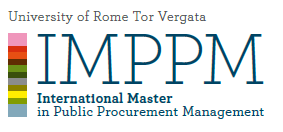 MODULE 12LAW & ECONOMICS OF PUBLIC AND PRIVATE PARTNERSHIPCoordinator Professor Biancamaria RaganelliProf. …………………AVAILABLE TIMEDuring lectures plus 1 week at home for the case studyDETAILED explanation of the exam(i.e. multiple choice questions with a short explanation or not, open questions, case studies, and their number)Case study + concession agreement contract(please specify % of participation in in group activities)MATERIAL TO BE STUDIED Provided during lecturesIs it possible to use the CLASS MATERIAL DURING THE EXAM?(if YES what kind and specify whether it must be without any notes)Yes: notes, documents and forms providedIs it possible to use TRANSLATION DEVICES?YesWEIGHT OF THE EXAM ON THE FINAL GRADE80% (case study + contract)WEIGHT OF EXTRA WORK (classparticipation, homework, etc.) ON THE FINAL GRADE20%